ANGOL NYELVI  OSZTÁLYOZÓ VIZSGÁK KÖVETELMÉNYEINyolcévfolyamos gimnáziumA vizsga két (írásbeli és szóbeli) részből áll. Az írásbeli vizsga 60 perces integrált szövegértési, lexikai, nyelvtani és írásbeli kommunikációs teszt.A szóbeli vizsga: beszélgetés. A szóbeli vizsgán két ANGOL szakos tanár és egy (nem feltétlenül angol szakos) elnök vesz részt.A vizsga eredményét az írásbeli és szóbeli teljesítmény együttesen adja, írásbeli-szóbeli 2/3-1/3 arányban Az eredmény bekerül a bizonyítványba, azon javítani a továbbiakban nem lehet.A vizsga két (írásbeli és szóbeli) részből áll. Az írásbeli vizsga 60 perces integrált szövegértési, lexikai, nyelvtani és írásbeli kommunikációs teszt.A szóbeli vizsga: beszélgetés. A szóbeli vizsgán két ANGOL szakos tanár és egy (nem feltétlenül angol szakos) elnök vesz részt.A vizsga eredményét az írásbeli és szóbeli teljesítmény együttesen adja, írásbeli-szóbeli 2/3-1/3 arányban Az eredmény bekerül a bizonyítványba, azon javítani a továbbiakban nem lehet.5. évfolyam -English Plus Starter 2nd edition 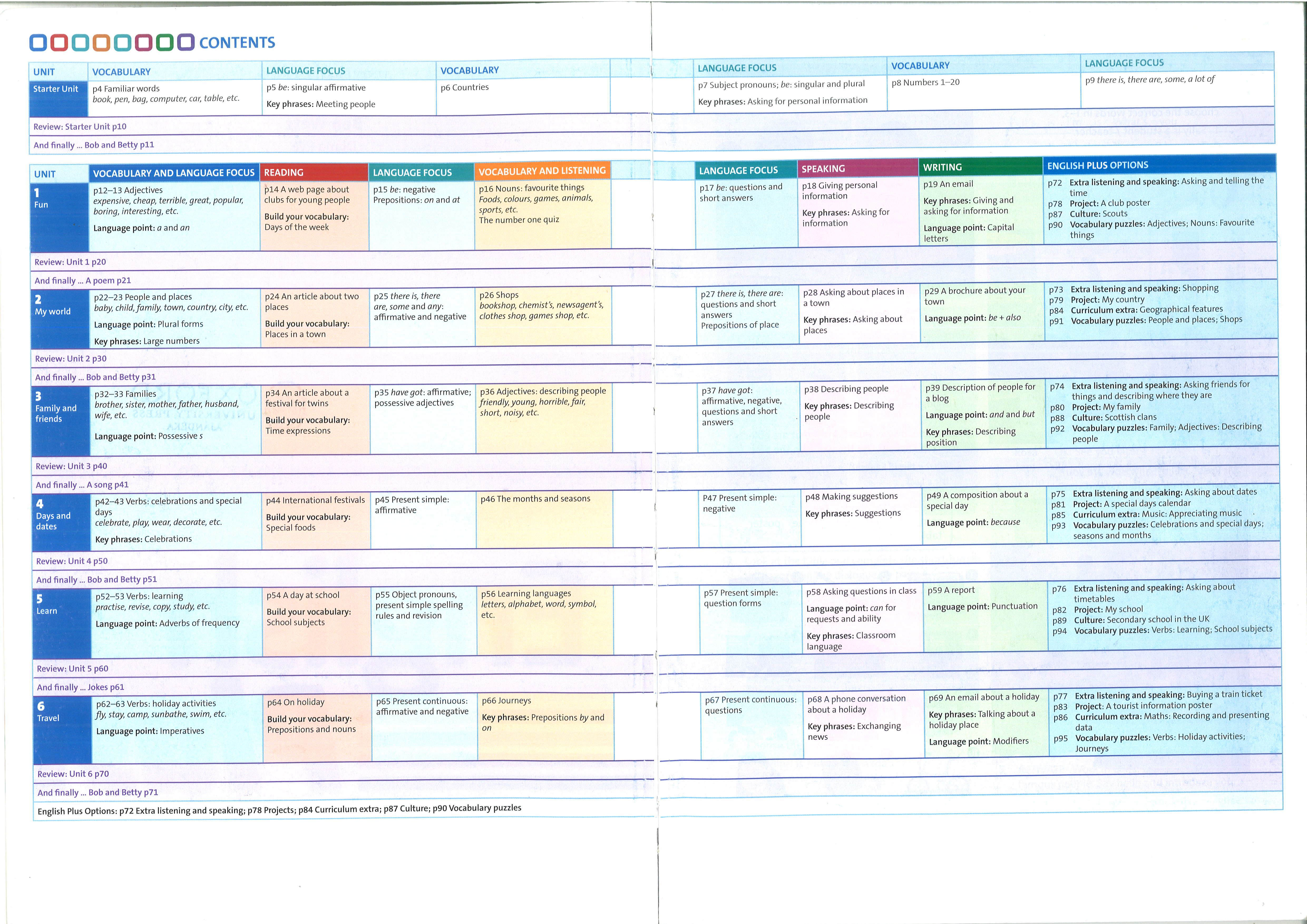 6. évfolyam – English Plus 1 2nd edition 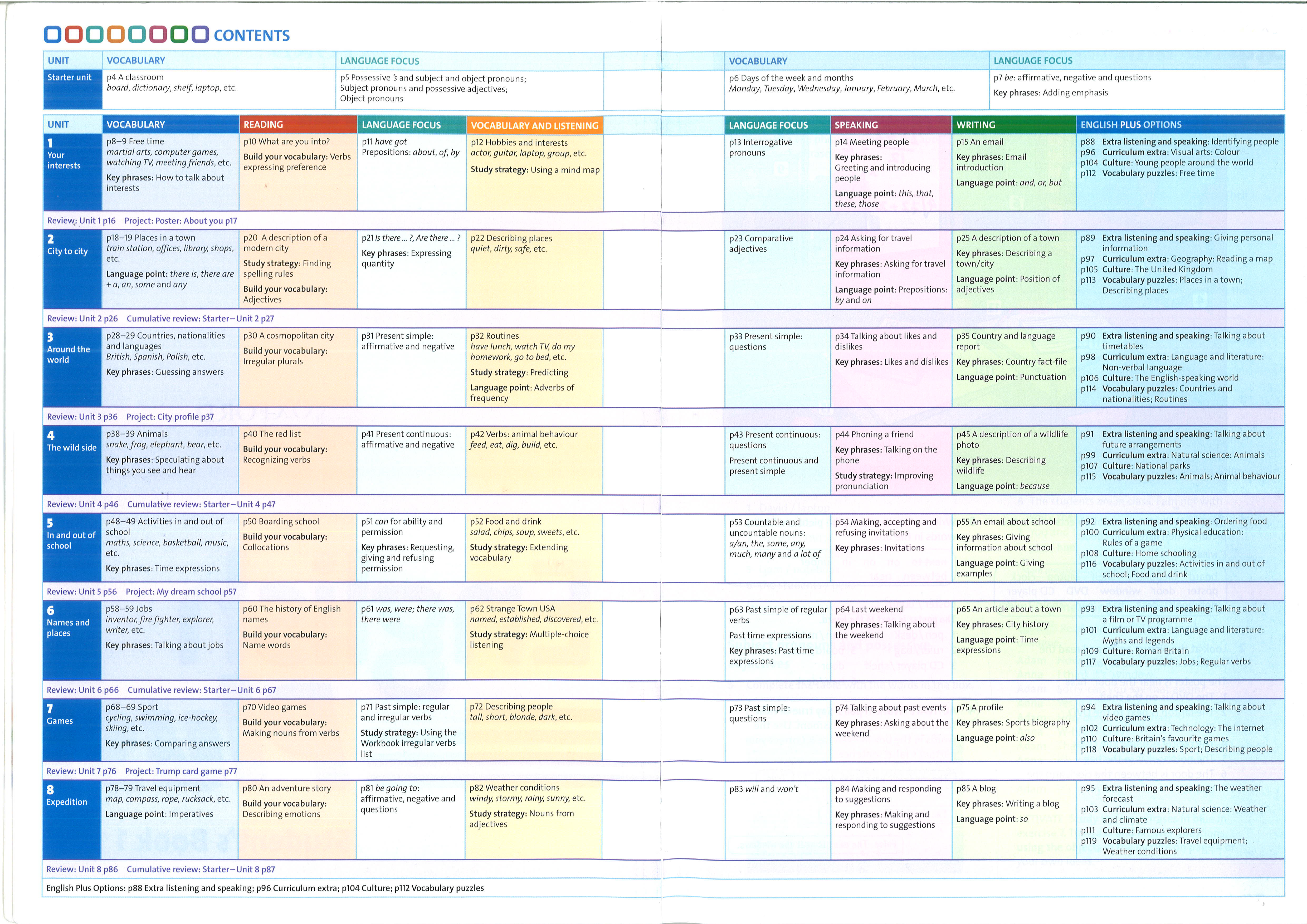 7. évfolyam: English Plus 2 2nd edition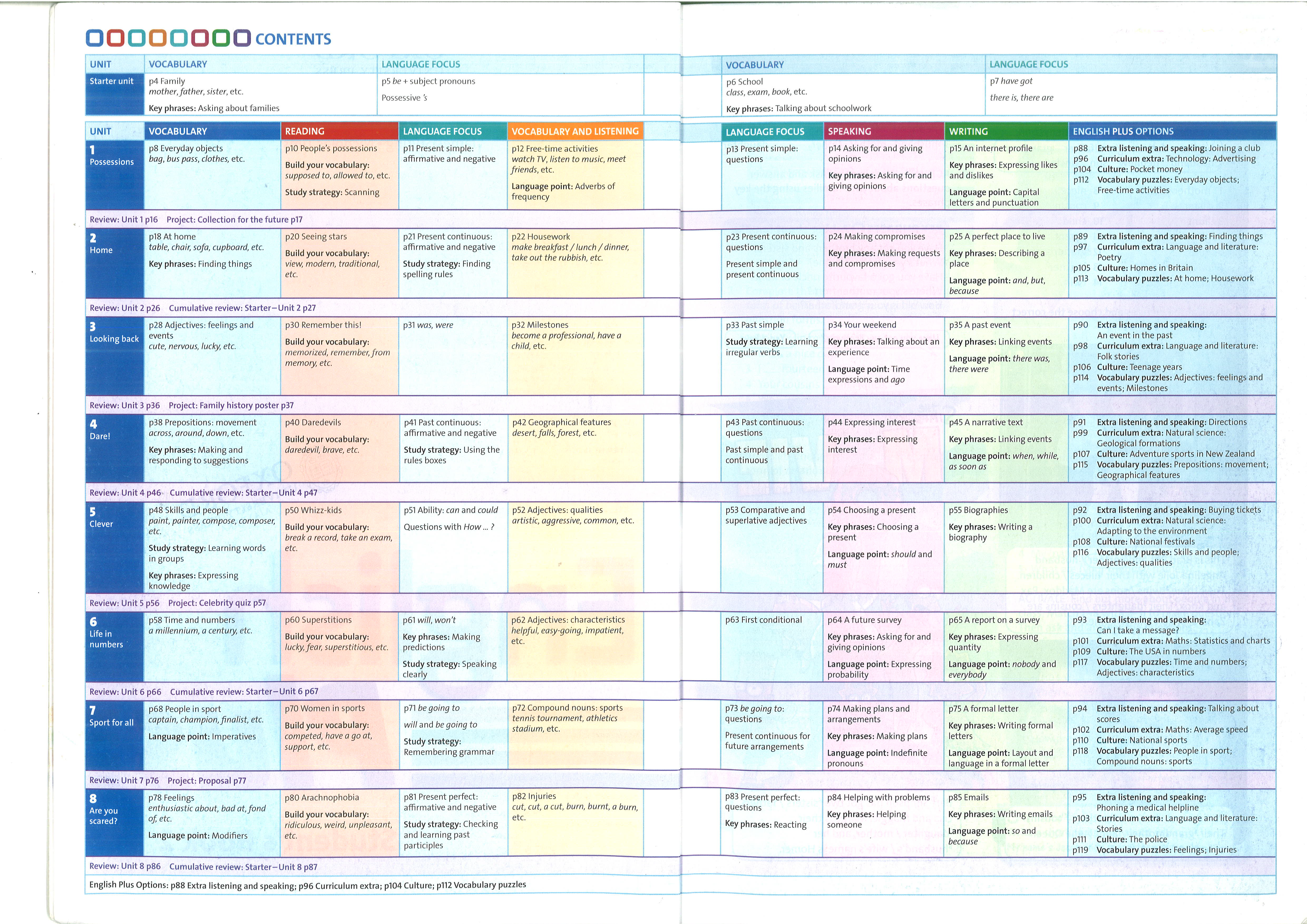 8. évfolyam – English Plus 3 2nd edition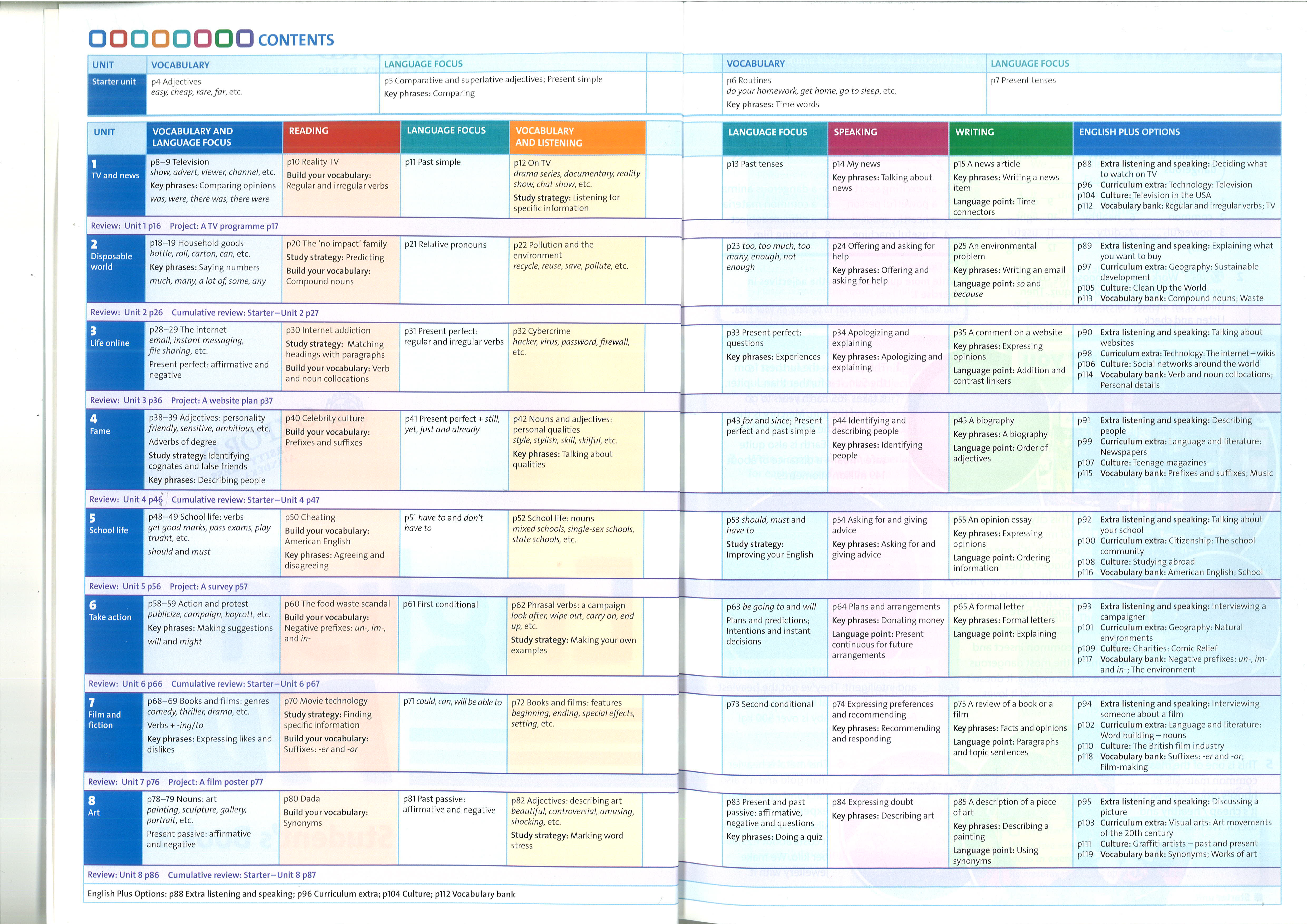 